            КАРАР                                      № 62               ПОСТАНОВЛЕНИЕ   13 октябрь 2022й.                                                      13 октября 2022г.Об обеспечении пожарной безопасности в осенне-зимний период 2022-2023 годов сельского поселения Ижбердинский сельсоветмуниципального района Кугарчинский район Республики Башкортостан   Во исполнение  Федеральных законов от 21 декабря 1994 года № 69-ФЗ (в ред. от 23.06.2016) «О пожарной безопасности», от 16.11.2003г. №131-ФЗ(в ред. от 03.07.2016)  «Об общих принципах организации местного самоуправления в Российской Федерации», от 22.07.2008г. №123-ФЗ (в ред. от 03.07.2016) «Технический регламент о требованиях пожарной безопасности», Постановления Правительства Республики Башкортостан №319 от 14.09.2012г. «О ежегодном комплексе мероприятий по обеспечению пожарной безопасности в осенне-зимний период на территории Республики Башкортостан»,  в целях укрепления пожарной безопасности, профилактики возникновения пожаров, предупреждения гибели и травматизма людей при пожарах, угрозы чрезвычайных ситуаций природного и технического характера и с наступлением осенне-зимнего пожароопасного периода,  п о с т а н о в л я ю:	1. Утвердить план мероприятий по подготовке к осенне-зимнему пожароопасному  периоду 2022-2023 годов (приложение № 1).	2.  Утвердить перечень мероприятий по организации пропаганды в осенне-зимний пожароопасный  период 2022-2023 годов (приложение № 2).	3. Провести собрания и сходы граждан по вопросам обеспечения первичных мер пожарной безопасности, а также разъяснительную работу среди населения по правилам противопожарного режима в РФ, в том числе по вопросам соблюдения требований при складировании грубых кормов в личных подворьях с вручением памяток по действиям в условиях пожара.         4.Оказать адресную помощь по проведению работ по ремонту печей и электрооборудования в домах малоимущих граждан, многодетных семей и инвалидов.        5. Провести  разъяснительную работу с населением обеспечении жилья автономными дымовыми пожарными извещателями.        6. Проверить и обеспечить исправность и работоспособность в условиях низких температур окружающей среды наружного водоснабжения, предназначенного для тушения пожаров.        7. Создать условия для забора воды в любое время из источников наружного противопожарного водоснабжения и естественных водоемов.        8. Обеспечить беспрепятственный проезд и подъезд пожарной техники к постройкам частного жилого сектора, организациям и учреждениям в зимние время (расчистка и уборка снега).        9. Контроль за исполнением настоящего постановления оставляю за собой. Глава СП Ижбердинский сельсовет                          Н.Б.Ибрагимов                                                                  Приложение № 1 к                                                                             постановлению сельского поселения Ижбердинский сельсовет                                                                                МР Кугарчинский район РБ                                                                                   №  62       от 13.10.2022 года	ПЛАН	мероприятий по обеспечению пожарной безопасности в сельском поселении Ижбердинский сельсовет МР Кугарчинский район РБ на осенне-зимний период 2022-2023гг.                                                                  Приложение № 2 к                                                                             постановлению сельского поселения Ижбердинский сельсовет                                                                                МР Кугарчинский район РБ                                                                                   №  62       от 13.10.2022 года	Перечень	мероприятий по организации пропаганды в сельском поселении Ижбердинский сельсовет МР Кугарчинский район РБ на осенне-зимний пожароопасный период 2022-2023гг.БАШҠОРТОСТАН РЕСПУБЛИКАҺЫКҮГӘРСЕН РАЙОНЫ МУНИЦИПАЛЬ РАЙОНЫНЫҢ ИШБИРҘЕ АУЫЛ СОВЕТЫ   АУЫЛ БИЛӘМӘҺЕ хакимиәте 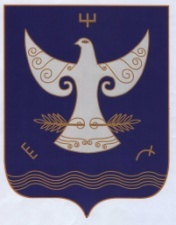         РЕСПУБЛИКА БАШКОРТОСТАН    АДМИНИСТРАЦИЯ  СЕЛЬСКОГО ПОСЕЛЕНИЯ ИЖБЕРДИНСКИЙ СЕЛЬСОВЕТ        МУНИЦИПАЛЬНОГО РАЙОНА              КУГАРЧИНСКИЙ РАЙОН        453344  Сапыҡ ауылы,  Үҙәк урам, 1Б        РЕСПУБЛИКА БАШКОРТОСТАН    АДМИНИСТРАЦИЯ  СЕЛЬСКОГО ПОСЕЛЕНИЯ ИЖБЕРДИНСКИЙ СЕЛЬСОВЕТ        МУНИЦИПАЛЬНОГО РАЙОНА              КУГАРЧИНСКИЙ РАЙОН        453344  Сапыҡ ауылы,  Үҙәк урам, 1Б    453344  д.Сапыково, ул.Центральная, 1Б № п/пМероприятияСрок исполненияОтветственные за исполнение1.Провести проверку наружного противопожарного водоснабженияоктябрь-ноябрьГлава СП2.Обеспечить исправное состояние подъездных путей к источникам противопожарного водоснабжения, используемых для целей пожаротушения на весь периодГлава администрации сельских поселений3.Активизировать противопожарную пропаганду, обеспечить установку рекламных щитов на автодорогах, торговых площадях и в других местах массового скопления людейВ течение осенне-зимнего пожароопасного периодаРуководители предприятий и организаций района независимо от форм собственности, главы администраций сельских поселений4. Обеспечить населенные пункты источниками противопожарного водоснабжения; телефонной связью; средствами звукового оповещения о пожаре; пожарной и приспособленной для целей пожаротушения техникой (мотопомпой)постоянно Глава СП5.Подготовить частный сектор к осенне-зимнему пожароопасному сезону (очистить дымоходы, очистить от мусора чердачные и подвальные помещения и т.д.)ноябрьГлава СП6.Обеспечить пожарную и приспособленную для целей пожаротушения технику запасом горюче-смазочных материаловна весь периодГлава СП7.Проработать вопрос по оказании адресной помощи лицам, состоящие на учете и граждан пенсионного возраста по проведения жилища в пожаробезопасное состояниена весь периодГлава СП№ п/пМероприятияСрок исполненияОтветственные за исполнение1.Провести разъяснительную работу по правилам пожарной безопасности на сходах граждан, путем подворных обходовна весь периодГлава СП2.Оказать содействие в установке последующей проверке автономных пожарных извещателей в домах многодетных, малоимущих семей.на весь периодГлава СП3.Распространять памятки, буклеты по действиям в условиях пожара на весь периодГлава  СП